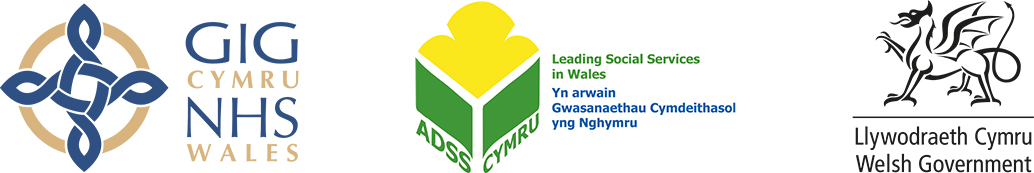 TREFNIADAU DIOGELU RHAG COLLI RHYDDID - FFURFLEN 9AWDURDODIAD SAFONOL WEDI DOD I BENTREFNIADAU DIOGELU RHAG COLLI RHYDDID - FFURFLEN 9AWDURDODIAD SAFONOL WEDI DOD I BENTREFNIADAU DIOGELU RHAG COLLI RHYDDID - FFURFLEN 9AWDURDODIAD SAFONOL WEDI DOD I BENTREFNIADAU DIOGELU RHAG COLLI RHYDDID - FFURFLEN 9AWDURDODIAD SAFONOL WEDI DOD I BENTREFNIADAU DIOGELU RHAG COLLI RHYDDID - FFURFLEN 9AWDURDODIAD SAFONOL WEDI DOD I BENTREFNIADAU DIOGELU RHAG COLLI RHYDDID - FFURFLEN 9AWDURDODIAD SAFONOL WEDI DOD I BENEnw llawn y person sy'n cael ei amddifadu o ryddidEnw llawn y person sy'n cael ei amddifadu o ryddidRhywDyddiad Geni (neu amcangyfrif o'i oedran os nad yw'n hysbys)Dyddiad Geni (neu amcangyfrif o'i oedran os nad yw'n hysbys)Person cyswllt a manylion y Corff Goruchwylio:Person cyswllt a manylion y Corff Goruchwylio:Person cyswllt a manylion y Corff Goruchwylio:Person cyswllt a manylion y Corff Goruchwylio:Person cyswllt a manylion y Corff Goruchwylio:Person cyswllt a manylion y Corff Goruchwylio:EnwEnwCyfeiriad Cyfeiriad Rhif ffônRhif ffônE-bostE-bostCyfeiriad arferol y person sy'n agored i gael ei amddifadu o ryddid, (os yw'n wahanol i'r uchod)Cyfeiriad arferol y person sy'n agored i gael ei amddifadu o ryddid, (os yw'n wahanol i'r uchod)Rhif ffônRhif ffônEnw a chyfeiriad yr Awdurdod RheoliEnw a chyfeiriad yr Awdurdod RheoliManylion y Cydgysylltydd Gofal/Rheolwr GofalManylion y Cydgysylltydd Gofal/Rheolwr GofalMAE AWDURDODIAD SAFONOL A GANIATAWYD AR		TAN							wedi peidio â bod mewn grym oherwydd:                                                                                            Ticiwch y blwch perthnasolMAE AWDURDODIAD SAFONOL A GANIATAWYD AR		TAN							wedi peidio â bod mewn grym oherwydd:                                                                                            Ticiwch y blwch perthnasolMAE AWDURDODIAD SAFONOL A GANIATAWYD AR		TAN							wedi peidio â bod mewn grym oherwydd:                                                                                            Ticiwch y blwch perthnasolMAE AWDURDODIAD SAFONOL A GANIATAWYD AR		TAN							wedi peidio â bod mewn grym oherwydd:                                                                                            Ticiwch y blwch perthnasolMAE AWDURDODIAD SAFONOL A GANIATAWYD AR		TAN							wedi peidio â bod mewn grym oherwydd:                                                                                            Ticiwch y blwch perthnasolMAE AWDURDODIAD SAFONOL A GANIATAWYD AR		TAN							wedi peidio â bod mewn grym oherwydd:                                                                                            Ticiwch y blwch perthnasolMAE AWDURDODIAD SAFONOL A GANIATAWYD AR		TAN							wedi peidio â bod mewn grym oherwydd:                                                                                            Ticiwch y blwch perthnasolLLOFNODWCH A DYDDIWCH Y FFURFLEN HON YN AWR, OS GWELWCH YN DDA (i’w llofnodi ar ran y Corff Goruchwylio)LLOFNODWCH A DYDDIWCH Y FFURFLEN HON YN AWR, OS GWELWCH YN DDA (i’w llofnodi ar ran y Corff Goruchwylio)LLOFNODWCH A DYDDIWCH Y FFURFLEN HON YN AWR, OS GWELWCH YN DDA (i’w llofnodi ar ran y Corff Goruchwylio)LLOFNODWCH A DYDDIWCH Y FFURFLEN HON YN AWR, OS GWELWCH YN DDA (i’w llofnodi ar ran y Corff Goruchwylio)LLOFNODWCH A DYDDIWCH Y FFURFLEN HON YN AWR, OS GWELWCH YN DDA (i’w llofnodi ar ran y Corff Goruchwylio)LLOFNODWCH A DYDDIWCH Y FFURFLEN HON YN AWR, OS GWELWCH YN DDA (i’w llofnodi ar ran y Corff Goruchwylio)LLOFNODWCH A DYDDIWCH Y FFURFLEN HON YN AWR, OS GWELWCH YN DDA (i’w llofnodi ar ran y Corff Goruchwylio)Llofnod Llofnod Enw mewn llythrennau brasSwydd	Swydd	DyddiadDyddiadAmser